
PETRONAS PONTGYŰJTŐ AJÁNDÉK BEVÁLTÓ LAP:	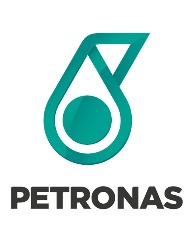 
Cégnév: X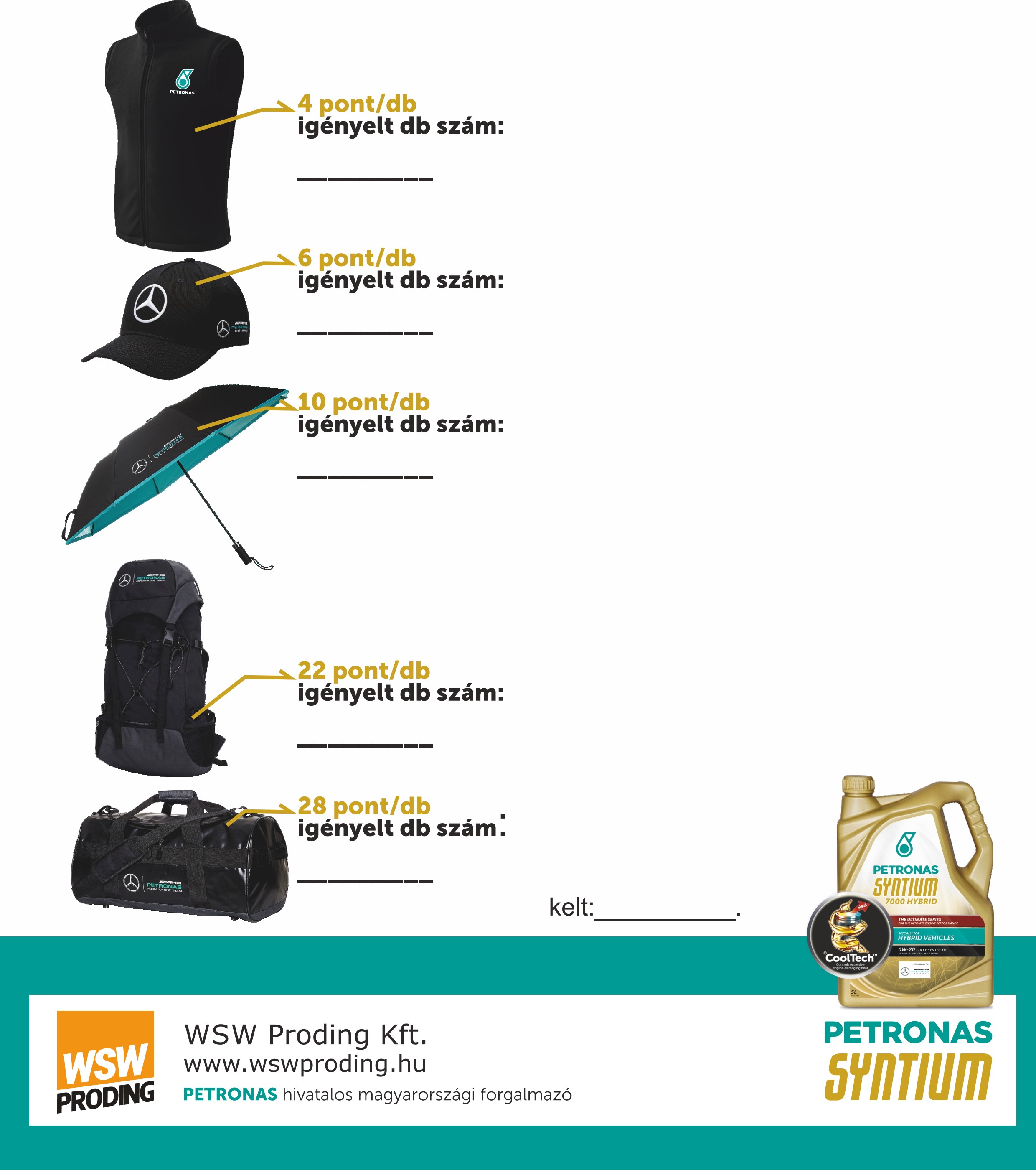 XXXX
X
		2020 01 X